Bulletin de commandeCher client, demandez votre bulletin de commande électronique personnel et nos tarifs en nous envoyant votre adresse postale et votre numéro de client par e-mail. Nous vous remercions de l'intérêt que vous nous portez!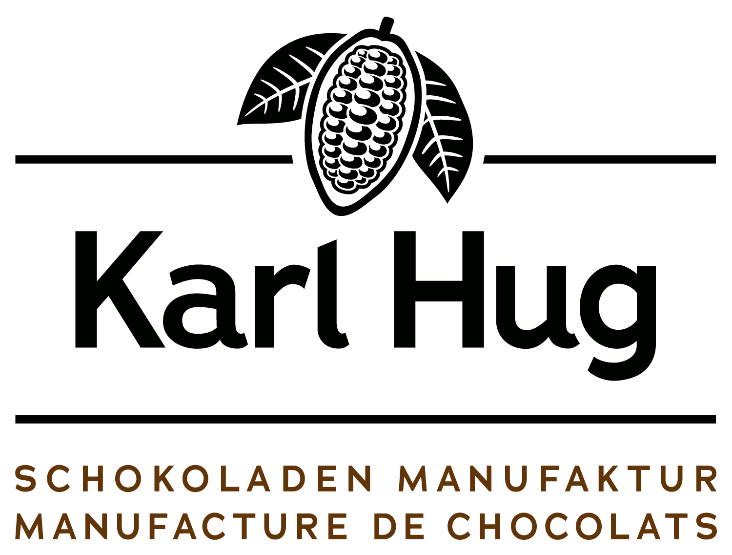 